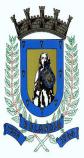 SECRETARIA MUNICIPAL DE EDUCAÇÃOEDUCAÇÃO INFANTIL – ROTEIROATIVIDADES COMPLEMENTARES DE ESTUDO – COVID 19ESCOLA/ CMEI MUNICIPAL: CMEI ZILDA ARNSPROFESSORAS: EDILENE TURMA: INFANTIL 1 – CRIANÇAS BEM PEQUENAS (2 ANOS)          PERÍODO DE REALIZAÇÃO: 15 A 18 DE MARÇO.SENHORES PAIS E RESPONSÁVEIS VOCÊS ESTARÃO RECEBENDO AS ATIVIDADESCOMPLEMENTARES DE ESTUDO PARA O PERÍODO DE ISOLAMENTO COVID 19. PRECISAREMOSMUITO DE SUA COMPREENSÃO, COLABORAÇÃO E PARTICIPAÇÃO PARA QUE ESSAS ATIVIDADES SEJAM REALIZADAS PELO SEUFILHO. NO ROTEIRO A
SEGUIR ESTÃO AS ATIVIDADES E TODAS AS ORIENTAÇÕES PARA SUA EXECUÇÃO. TUDOESTÁ DESCRITO DE FORMA SIMPLES. MAS SE HOUVER ALGUMA DÚVIDA PODEM ENTRAR EM
CONTATO COM AS PROFESSORAS PELO “WHATSAPP” ESTAREMOS À DISPOSIÇÃO PARA
AJUDAR. É NECESSÁRIO QUE SEU FILHO REALIZE AS ATIVIDADES PROPOSTAS, POIS ELAS FARÃO UMA GRANDE DIFERENÇA NO DESENVOLVIMENTO DELE. CUIDEM-SE E CUIDEM DE SUA FAMÍLIA. EM
BREVE TUDO ESTARÁ BEM. UM ABRAÇO.PROFESSORA. EDILENE.SEGUNDA- FEIRA DIA 15 DE MARÇO.TERÇA- FEIRA DIA16 DE MARÇO.QUARTA- FEIRA DIA 17 DE MARÇO.QUINTA- FEIRA DIA 18 DE MARÇO.O QUE VOCÊ VAIESTUDAR:SABERES E CONHECIMENTOS: NOÇÕES DETEMPO.GÊNEROS TEXTUAIS.AUTOCONHECIMENTO.PARA QUEVAMOSESTUDARESSESCONTEÚDOS?CAMPO DE EXPERIÊNCIA: ESPAÇOS, TEMPOS, QUANTIDADES, RELAÇÕES E TRANSFORMAÇÕES(EI02ET06)UTILIZARCONCEITOSBÁSICOSDETEMPO(AGORA,ANTES,DURANTE,DEPOIS,ONTEM,HOJE,AMANHÃ,LENTO, RÁPIDO, DEPRESSA,DEVAGAR).DESENVOLVER NOÇÕES DE TEMPO: AGORA, DEPOIS, ANTES, AMANHÃ, ONTEM, HOJE, DEPRESSA, DEVAGAR, LENTO, RÁPIDO ATRAVÉS DE ATIVIDADES QUE ESTIMULEM A PERCEPÇÃO:CAMPOS DE EXPERIÊNCIAS: ESCUTA, FALA, PENSAMENTO E IMAGINAÇÃO● (EI02EF03) DEMONSTRAR INTERESSE E ATENÇÃO AO OUVIR A LEITURA DE HISTÓRIAS E OUTROS TEXTOS, DIFERENCIANDO ESCRITA DE ILUSTRAÇÕES, E ACOMPANHANDO, COM ORIENTAÇÃO DO ADULTO-LEITOR, A DIREÇÃO DA LEITURA (DE CIMA PARA BAIXO, DA ESQUERDA PARA A DIREITA).*  EXPLORAR DIFERENTES GÊNEROS TEXTUAIS, OBSERVANDO ILUSTRAÇÕESCAMPOS DE EXPERIÊNCIAS: O EU O OUTRO E NÓS(EI02EO05) PERCEBER QUE AS PESSOAS TÊM CARACTERÍSTICAS FÍSICASDIFERENTES, RESPEITANDO ESSAS DIFERENÇAS.OBSERVAR AS SUAS CARACTERÍSTICAS FÍSICAS.COMO VAMOSESTUDAR OSCONTEÚDOS?ATIVIDADE: ESTOU CRESCENDO.NA ATIVIDADE DE HOJE, CONVERSE COM A CRIANÇA EXPLICANDO QUE CADA UM DE NÓS TEMOS TAMANHOS DIFERENTES, PEÇA A CRIANÇA PARA FICAR EM PÉ ENCOSTADA EM UMA PAREDE, E FAÇA A MEDIDA COM UM AUXÍLIO DE UM BARBANTE, EM SEGUIDA MOSTRE À ELA E DIGA “VOCÊ É DESSE TAMANHO”, DEPOIS COLE ESSE BARBANTE NA FOLHA IMPRESSA DESTINADA A ESTA ATIVIDADE.https://www.youtube.com/watch?v=f2I3114u20Qhttps://www.youtube.com/watch?v=d_M-PVsY7lYO QUE VOCÊ VAIESTUDAR:SABERES E CONHECIMENTOS:AUDIÇÃO E PERCEPÇÃO MUSICAL.LINGUAGEM ORAL.CONTAGEMORAL.PARA QUEVAMOSESTUDARESSESCONTEÚDOS?CAMPOS DE EXPERIÊNCIAS: TRAÇOS, SONS, CORES E FORMAS (EI02TS01) CRIAR SONS COM MATERIAIS, OBJETOS E INSTRUMENTOS MUSICAIS, PARA ACOMPANHARDIVERSOS RITMOS DE MÚSICA.PRODUZIR, OUVIR E IMITAR SONS COM O CORPO: BATER PALMAS, ESTALAR OS DEDOS, BATER OS PÉS, RONCAR,TOSSIR, ESPIRRAR, CHORAR, GRITAR, RIR, COCHICHAR, ETCCAMPOS DE EXPERIÊNCIAS: ESCUTA, FALA, PENSAMENTO E IMAGINAÇÃO(EI02EF03) DEMONSTRAR INTERESSE E ATENÇÃO AO OUVIR A LEITURA DE HISTÓRIAS E OUTROS TEXTOS, DIFERENCIANDO ESCRITA DE ILUSTRAÇÕES, E ACOMPANHANDO, COM ORIENTAÇÃO DO ADULTO-LEITOR, A DIREÇÃO DA LEITURA (DE CIMA PARA BAIXO, DA ESQUERDA PARA A DIREITA).OBSERVAR ILUSTRAÇÕES DOS LIVROS BUSCANDO IDENTIFICAR SUA RELAÇÃO COM O TEXTO LIDOCAMPO DE EXPERIÊNCIA: ESPAÇOS, TEMPOS, QUANTIDADES, RELAÇÕES E TRANSFORMAÇÕES.(EI02ET07) CONTAR ORALMENTE OBJETOS, PESSOAS, LIVROS ETC., EM CONTEXTOS DIVERSOS.PERCEBER O USO DA CONTAGEM POR MEIO DE DIFERENTES ATIVIDADES REALIZADAS ORALMENTE PELAPROFESSORA.COMO VAMOSESTUDAR OSCONTEÚDOS?ATIVIDADE: QUAL SUA IDADE.NA ATIVIDADE DE HOJE CONVERSE COM SEU FILHO(A) SOBRE A IDADE DELA, UTILIZE OBJETOS EX: BRINQUEDOS, POTES, ETC. E FAÇA A CONTAGEM ORAL JUNTO COM A CRIANÇA, MOSTRANDO A QUANTIDADE DE OBJETOS RELATIVO A SUA IDADE, ESTIMULE A CRIANÇA A CONTAR TAMBÉM, DEPOIS NA ATIVIDADE IMPRESSA AJUDE A CRIANÇA A CIRCULAR O NÚMERO CORRESPONDENTE A SUA IDADE.https://www.youtube.com/watch?v=k0j0tk0Br9chttps://www.youtube.com/watch?v=Ux5BRFh_pRcO QUE VOCÊ VAIESTUDAR:SABERES E CONHECIMENTOS:AUDIÇÃO E PERCEPÇÃO DE SONS E MÚSICAS. RECURSOS TECNOLÓGICOS E MIDIÁTICOS QUE PRODUZEM E REPRODUZEM MÚSICASGÊNEROS TEXTUAIS.MANIPULAÇÃO, EXPLORAÇÃO E ORGANIZAÇÃO DE OBJETOS.PARA QUEVAMOSESTUDARESSESCONTEÚDOS?CAMPOS DE EXPERIÊNCIAS: TRAÇOS, SONS, CORES E FORMAS(EI02TS01) CRIAR SONS COM MATERIAIS, OBJETOS E INSTRUMENTOS MUSICAIS, PARA ACOMPANHARDIVERSOS RITMOS DE MÚSICA.OUVIR, IMITAR E PRODUZIR SONS DE ALTURAS E DURAÇÕES VARIADAS COM O CORPO, COM INSTRUMENTOSMUSICAIS CONVENCIONAIS OU NÃO E MATERIAIS DIVERSOS.CAMPOS DE EXPERIÊNCIAS: ESCUTA, FALA, PENSAMENTO E IMAGINAÇÃO● (EI02EF03) DEMONSTRAR INTERESSE E ATENÇÃO AO OUVIR A LEITURA DE HISTÓRIAS E OUTROS TEXTOS, DIFERENCIANDO ESCRITA DE ILUSTRAÇÕES, E ACOMPANHANDO, COM ORIENTAÇÃO DO ADULTO-LEITOR, A DIREÇÃO DA LEITURA (DE CIMA PARA BAIXO, DA ESQUERDA PARA A DIREITA).* EXPLORAR DIFERENTES GÊNEROS TEXTUAIS, OBSERVANDOILUSTRAÇÕESCAMPOS DE EXPERIÊNCIAS: ESPAÇOS, TEMPOS, QUANTIDADES, RELAÇÕES E TRANSFORMAÇÕES(EI02ET01) EXPLORAR E DESCREVER SEMELHANÇAS E DIFERENÇAS ENTRE AS CARACTERÍSTICASE PROPRIEDADES DOS OBJETOS (TEXTURA, MASSA, TAMANHO).OBSERVAR SEMELHANÇAS E DIFERENÇAS ENTRE OBJETOS.COMO VAMOSESTUDAR OSCONTEÚDOS?ATIVIDADE: CAIXA SURPRESA.EM NOSSA ATIVIDADE VAMOS PRECISAR DE UMA CAIXA COM DIFERENTES TIPOS DE OBJETOS, FECHE ESSA CAIXA DE UMA MANEIRA QUE CAIBA SOMENTE A MÃO DA CRIANÇA, PEÇA PARA ELA PEGAR UM OBJETO, E DIZER O NOME E PARA QUE SERVE, EM SEGUIDA, NA ATIVIDADE IMPRESSA COM O AUXÍLIO DE UM RESPONSÁVEL, DESENHE UMA CAIXA COM OBJETOS REPRESENTANDO A ATIVIDADE.https://www.youtube.com/watch?v=82flf5S-yNkhttps://www.youtube.com/watch?v=lvlyPvQsjqcO QUE VOCÊ VAIESTUDAR:SABERES E CONHECIMENTOS:AUDIÇÃO E PERCEPÇÃO MUSICAL.A LÍNGUA PORTUGUESA FALADA, EM SUAS DIVERSASFUNÇÕES E USOS SOCIAIS.LINGUAGEM ORAL.PARA QUEVAMOSESTUDARESSESCONTEÚDOS?CAMPOS DE EXPERIÊNCIAS: TRAÇOS, SONS, CORES E FORMAS(EI02TS01) CRIAR SONS COM MATERIAIS, OBJETOS E INSTRUMENTOS MUSICAIS, PARA ACOMPANHARDIVERSOS RITMOS DE MÚSICA.PRODUZIR, OUVIR E IMITAR SONS COM O CORPO: BATER PALMAS, ESTALAR OS DEDOS, BATER OS PÉS, RONCAR, TOSSIR, ESPIRRAR, CHORAR, GRITAR, RIR, COCHICHAR, ETCCAMPOS DE EXPERIÊNCIAS: ESCUTA, FALA, PENSAMENTO E IMAGINAÇÃO(EI02EF03) DEMONSTRAR INTERESSE E ATENÇÃO AO OUVIR A LEITURA DE HISTÓRIAS E OUTROS TEXTOS, DIFERENCIANDO ESCRITA DE ILUSTRAÇÕES, E ACOMPANHANDO, COM ORIENTAÇÃO DO ADULTO-LEITOR, A DIREÇÃO DA LEITURA (DE CIMA PARA BAIXO, DA ESQUERDA PARA A DIREITA).OBSERVAR ILUSTRAÇÕES DOS LIVROS BUSCANDO IDENTIFICAR SUA RELAÇÃO COM O TEXTO LIDO.CAMPOS DE EXPERIÊNCIAS: ESCUTA, FALA, PENSAMENTO E IMAGINAÇÃOEI02EF01) DIALOGAR COM CRIANÇAS E ADULTOS, EXPRESSANDO SEUS DESEJOS, NECESSIDADES,SENTIMENTOS E OPINIÕES.RECONHECER NA ORALIDADE O PRÓPRIO NOME E O DAS PESSOAS COM QUEM CONVIVE.COMO VAMOSESTUDAR OSCONTEÚDOS?ATIVIDADE: CONTORNE SUA LETRA COM PECINHAS.NA ATIVIDADE DE HOJE, DESENHE A LETRA INICIAL DE SEU FILHO (A), EM UM PEDAÇO DE PAPEL, OU NA CALÇADA EXTERNA, DIGA A ELE (A) O NOME DA LETRA, LOGO APÓS, INCENTIVE A CRIANÇA A CONTORNAR ESSA LETRA COM OBJETOS EX: TAMPINHAS DE GARRAFA, PEÇAS DE MONTAR, PREGADORES DE ROUPAS ETC. EM SEGUIDA NA ATIVIDADE IMPRESSA AJUDE A CRIANÇA A FAZER UM CÍRCULO EM SUA LETRINHA.https://www.youtube.com/watch?v=pBsfpU9zWNIhttps://www.youtube.com/watch?v=m6Jz_ShI6A8